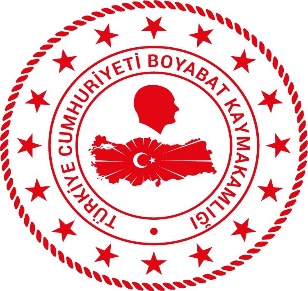 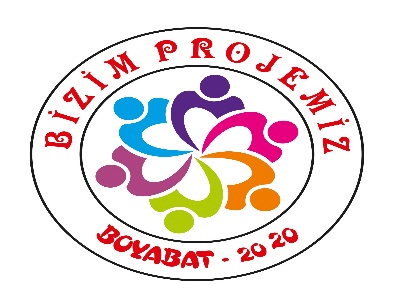  PROJE ÖZETİ PROJE KOORDİNATÖRÜ VE PROJE EKİBİ Proje Ekibi                                                                              ASSSDDMüdür...../02/2019TEKLİF ÇAĞRISI PROJE SLOGANI:“BİZİM PROJEMİZ “    PROJE NO2019/…….PROJE ADI BAŞVURU SAHİBİ PROJENİN TÜRÜProjenin Sunum SüresiProje Hazırlanabilirlik SüresiProjenin Ana Fikri (Proje Özeti)Projenin Amaçları Ortaklar Hedef gruplarNihai FaydalanıcılarBeklenen ÇıktılarProje faaliyet TablosuAdı Soyadı Görevi Projedeki Görevi ve Sorumlulukları 